Wielkopolski Urząd Wojewódzki w Poznaniu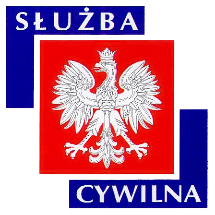 Ogłoszenie o naborze z dnia 21 lutego 2018 r.WYMIAR ETATU: 0,5STANOWISKA: 1 Dyrektor Generalny poszukuje kandydatów\kandydatek na stanowisko:radca prawnydo spraw: obsługi prawnejw Wydziale Koordynacji Systemów Zabezpieczenia Społecznego WUW w Poznaniu nr ref. 30/18MIEJSCE WYKONYWANIA PRACY:PoznańADRES URZĘDU:Al. Niepodległości 16/18 
61-713 Poznań WARUNKI PRACY•   obowiązek świadczenia pracy w siedzibie pracodawcy 20 godzin w tygodniu•   praca administracyjno-biurowa z wykorzystaniem komputera oraz urządzeń biurowych•   zadania wykonywane w siedzibie oraz poza siedzibą Urzędu•   obsługa klientów, poczty oraz wykonywanie czynności archiwizacyjnych•   konieczność poruszania się po terenie urzędu w celu przekazaniu lub odebrania dokumentów •   stanowisko pracy znajduje się na IV piętrze budynku biurowego•   budynek wyposażony w windy osobowe, klatka schodowa o szerokości 140 cm, korytarz biurowy o szerokości 200 cm•   drzwi wejściowe do pokoi biurowych o szerokości 70 cm•   stanowisko pracy wyposażone w meble biurowe dostosowane do wymagań określonych dla stanowisk administracyjno-biurowych •   praca przy monitorze ekranowym powyżej 4 godzin na dobę •   pomieszczenia higieniczno-sanitarne w budynku nieprzystosowane dla osób niepełnosprawnych•   budynek posiada podjazd dla osób niepełnosprawnychPracownikom oferujemy: 
•   stabilne zatrudnienie na podstawie umowy o pracę 
•   dodatek stażowy 
•   dodatkowe wynagrodzenie roczne 
•   nagrody wypłacane z funduszu nagród uzależnione od osiąganych wyników pracy 
•   możliwość podnoszenia kwalifikacji i rozwoju zawodowego (szkolenia w oparciu o indywidualny program rozwoju zawodowego, możliwość dofinansowania do studiów podyplomowych i kursów językowych) 
•   dofinansowanie wypoczynku oraz różnych form aktywności kulturalno-oświatowej i sportowo-rekreacyjnej w ramach zakładowego funduszu świadczeń socjalnych 
•   możliwość skorzystania z atrakcyjnej oferty ubezpieczenia grupowego 
•   pracę w siedzibie Urzędu położonej w dogodnej lokalizacji w centrum miasta 
•   ruchomy system czasu pracyZAKRES ZADAŃopiniowanie pod względem prawnym i redakcyjnym projektów decyzji administracyjnych, odpowiedzi na odwołania od decyzji administracyjnych wydanych przez Wojewodę, wezwań i upomnień do spłaty świadczeń nienależnie pobranych oraz projektów tytułów wykonawczych; przygotowywanie stosownych upoważnień i pełnomocnictw dla pracownikówwydawanie opinii prawnych na potrzeby Wojewody Wielkopolskiego i Wielkopolskiego Urzędu Wojewódzkiego w Poznaniu, w szczególności w zakresie koordynacji systemów zabezpieczenia społecznegozastępstwa procesowe Wojewody Wielkopolskiego, Wielkopolskiego Urzędu Wojewódzkiego w Poznaniu przed sądami powszechnymi i przed sądami administracyjnymiinformowanie o zmianach stanu prawnego w celu prawidłowego wykonywania zadań w zakresie kompetencji WydziałuWYMAGANIA NIEZBĘDNEwykształcenie: wyższe magisterskie prawniczedoświadczenie zawodowe: 1 rok w pracy na stanowisku związanym z obsługą prawną uprawnienia do wykonywania zawodu radcy prawnego szeroka wiedza prawnicza związana z zakresem działania Wojewody i Urzędubardzo dobra znajomość kpa i umiejętność jego stosowania w praktycebardzo dobra znajomość przepisów ustawy o postępowaniu egzekucyjnym w administracjisamodzielność, kreatywność, asertywnośćumiejętność analizowania i wnioskowaniakomunikatywność, umiejętność jasnego i zwięzłego przekazywania wiedzy, w szczególności w zakresie udzielania porad, wyjaśnień i opinii prawnychumiejętność poprawnego i precyzyjnego wyrażania myśli oraz redagowania pismdokładność i starannośćdobra organizacja pracyWYMAGANIA DODATKOWEdoświadczenie zawodowe: 6 miesięcy w zakresie opiniowania decyzji administracyjnych wydawanych przez organy administracji państwowejznajomość języka angielskiego na poziomie średniozaawansowanymbardzo dobra znajomość ustawy o finansach publicznych oraz ustawy o odpowiedzialności za naruszenie dyscypliny finansów publicznychznajomość krajowych i unijnych przepisów związanych ze świadczeniami rodzinnymi oraz z koordynacją systemów zabezpieczenia społecznegoumiejętność dostosowywania się do zmianodporność na stresDOKUMENTY I OŚWIADCZENIA NIEZBĘDNEŻyciorys/CV i list motywacyjnyKopie dokumentów potwierdzających spełnienie wymagania niezbędnego w zakresie wykształceniaKopie dokumentów potwierdzających spełnienie wymagania niezbędnego w zakresie doświadczenia zawodowego / stażu pracyKopia dokumentów potwierdzających posiadanie wymaganych uprawnień do wykonywania zawodu radcy prawnegoOświadczenie o posiadaniu obywatelstwa polskiego albo kopia dokumentu potwierdzającego posiadanie polskiego obywatelstwaOświadczenie o wyrażeniu zgody na przetwarzanie danych osobowych do celów naboruOświadczenie o korzystaniu z pełni praw publicznychOświadczenie o nieskazaniu prawomocnym wyrokiem za umyślne przestępstwo lub umyślne przestępstwo skarboweDOKUMENTY I OŚWIADCZENIA DODATKOWEkopia dokumentu potwierdzającego niepełnosprawność - w przypadku kandydatek/kandydatów, zamierzających skorzystać z pierwszeństwa w zatrudnieniu w przypadku, gdy znajdą się w gronie najlepszych kandydatek/kandydatówTERMINY I MIEJSCE SKŁADANIA DOKUMENTÓWDokumenty należy złożyć do:  5 marca 2018 r.Decyduje data: stempla pocztowego / osobistego dostarczenia oferty do urzęduMiejsce składania dokumentów:
Wielkopolski Urząd Wojewódzki w Poznaniu 
Al. Niepodległości 16/18 
61-713 Poznań 
Kancelaria Główna Urzędu, bud. B, pok. 025-026 
(z podaniem w ofercie nr ref. 30/18) INNE INFORMACJE:W miesiącu poprzedzającym datę upublicznienia ogłoszenia wskaźnik zatrudnienia osób niepełnosprawnych w urzędzie, w rozumieniu przepisów o rehabilitacji zawodowej i społecznej oraz zatrudnianiu osób niepełnosprawnych, nie wynosi co najmniej 6%.Osoba zatrudniona na ww. stanowisku, zgodnie z art. 78 ust. 4 Ustawy z dnia 21 listopada 2008 r. o służbie cywilnej, nie może łączyć zatrudnienia w służbie cywilnej z mandatem radnego. 
Do składania ofert zachęcamy również osoby niepełnosprawne. 
Wzór wymaganych oświadczeń zamieszczony jest pod adresem: 
www.poznan.uw.gov.pl/system/files/zalaczniki/wzor_oswiadczenia_do_naboru_na_stanowisko_pracy.docx
Oświadczenia należy opatrzyć odręcznym podpisem wraz z datą. 
Kandydaci zakwalifikowani do kolejnych etapów naboru zostaną powiadomieni o ich terminie telefonicznie, drogą elektroniczną lub pocztową. 
Wyniki naboru opublikowane będą po zakończeniu naboru w BIP KPRM, BIP WUW oraz w siedzibie Urzędu. 
Oferty osób niezatrudnionych zostaną zniszczone po upływie 3 miesięcy od dnia zakończenia naboru. 
Proponowane wynagrodzenie zasadnicze brutto: 3000-3400 zł. 
Dodatkowe informacje, w tym o kolejnych etapach naboru, można uzyskać pod nr tel. 61 854 19 91, 61 854 11 87. 
Nasz urząd jest pracodawcą równych szans i wszystkie aplikacje są rozważane z równą uwagą bez względu na płeć, wiek, niepełnosprawność, rasę, narodowość, przekonania polityczne, przynależność związkową, pochodzenie etniczne, wyznanie, orientacje seksualną czy też jakąkolwiek inną cechę prawnie chronioną. Autor: Marcin Kowalski